RELATÓRIO DE VIAGENS NACIONAIS E INTERNACIONAIS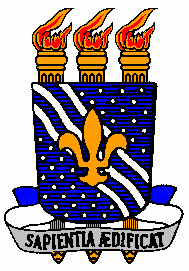 MINISTÉRIO DA EDUCAÇÃOUNIVERSIDADE FEDERAL DA PARAÍBACENTRO DE CIÊNCIAS AGRÁRIASIDENTIFICAÇÃO DO PROPOSTOIDENTIFICAÇÃO DO PROPOSTOIDENTIFICAÇÃO DO PROPOSTOIDENTIFICAÇÃO DO PROPOSTOIDENTIFICAÇÃO DO PROPOSTOIDENTIFICAÇÃO DO PROPOSTOIDENTIFICAÇÃO DO PROPOSTOIDENTIFICAÇÃO DO PROPOSTOIDENTIFICAÇÃO DO PROPOSTOIDENTIFICAÇÃO DO PROPOSTOIDENTIFICAÇÃO DO PROPOSTOIDENTIFICAÇÃO DO PROPOSTOIDENTIFICAÇÃO DO PROPOSTOIDENTIFICAÇÃO DO PROPOSTOIDENTIFICAÇÃO DO PROPOSTOIDENTIFICAÇÃO DO PROPOSTOIDENTIFICAÇÃO DO PROPOSTONome: Nome: Nome: Nome do propostoNome do propostoNome do propostoNome do propostoNome do propostoNome do propostoNome do propostoNome do propostoNome do propostoNome do propostoNome do propostoNome do propostoNome do propostoNome do propostoMatrícula SIAPE:Matrícula SIAPE:Matrícula SIAPE:Mat. Siape do proposto (quando for o caso)Mat. Siape do proposto (quando for o caso)Mat. Siape do proposto (quando for o caso)Mat. Siape do proposto (quando for o caso)Mat. Siape do proposto (quando for o caso)Mat. Siape do proposto (quando for o caso)Mat. Siape do proposto (quando for o caso)Mat. Siape do proposto (quando for o caso)Mat. Siape do proposto (quando for o caso)Mat. Siape do proposto (quando for o caso)Mat. Siape do proposto (quando for o caso)Mat. Siape do proposto (quando for o caso)Mat. Siape do proposto (quando for o caso)Mat. Siape do proposto (quando for o caso)CPF:CPF:CPF:CPF do propostoCPF do propostoCPF do propostoCPF do propostoCPF do propostoCPF do propostoCPF do propostoCPF do propostoCPF do propostoCPF do propostoCPF do propostoCPF do propostoCPF do propostoCPF do propostoCampus:Campus:Campus:IDENTIFICAÇÃO DO AFASTAMENTOIDENTIFICAÇÃO DO AFASTAMENTOIDENTIFICAÇÃO DO AFASTAMENTOIDENTIFICAÇÃO DO AFASTAMENTOIDENTIFICAÇÃO DO AFASTAMENTOIDENTIFICAÇÃO DO AFASTAMENTOIDENTIFICAÇÃO DO AFASTAMENTOIDENTIFICAÇÃO DO AFASTAMENTOIDENTIFICAÇÃO DO AFASTAMENTOIDENTIFICAÇÃO DO AFASTAMENTOIDENTIFICAÇÃO DO AFASTAMENTOIDENTIFICAÇÃO DO AFASTAMENTOIDENTIFICAÇÃO DO AFASTAMENTOIDENTIFICAÇÃO DO AFASTAMENTOIDENTIFICAÇÃO DO AFASTAMENTOIDENTIFICAÇÃO DO AFASTAMENTOIDENTIFICAÇÃO DO AFASTAMENTOPercurso:Percurso:Percurso:Percurso:Saída:Saída:Saída:Saída:Data:Data:Hora:Chegada:Chegada:Chegada:Chegada:Data:Data:Hora:DESCRIÇÃO DA VIAGEMDESCRIÇÃO DA VIAGEMDESCRIÇÃO DA VIAGEMDESCRIÇÃO DA VIAGEMDESCRIÇÃO DA VIAGEMDESCRIÇÃO DA VIAGEMDESCRIÇÃO DA VIAGEMDESCRIÇÃO DA VIAGEMDESCRIÇÃO DA VIAGEMDESCRIÇÃO DA VIAGEMDESCRIÇÃO DA VIAGEMDESCRIÇÃO DA VIAGEMDESCRIÇÃO DA VIAGEMDESCRIÇÃO DA VIAGEMDESCRIÇÃO DA VIAGEMDESCRIÇÃO DA VIAGEMDESCRIÇÃO DA VIAGEMData:Data:Horário:(Inicio/fim)Horário:(Inicio/fim)Horário:(Inicio/fim)Horário:(Inicio/fim)Horário:(Inicio/fim)Horário:(Inicio/fim)Discriminar atividades desenvolvidas e objetivos alcançados:Discriminar atividades desenvolvidas e objetivos alcançados:Discriminar atividades desenvolvidas e objetivos alcançados:Discriminar atividades desenvolvidas e objetivos alcançados:Discriminar atividades desenvolvidas e objetivos alcançados:Discriminar atividades desenvolvidas e objetivos alcançados:Discriminar atividades desenvolvidas e objetivos alcançados:Discriminar atividades desenvolvidas e objetivos alcançados:Discriminar atividades desenvolvidas e objetivos alcançados:Viagem realizada?Viagem realizada?Viagem realizada?Viagem realizada?Viagem realizada?Viagem realizada?Viagem realizada?Viagem realizada?SimNão- Se não, descrever o motivo abaixo:- Se não, descrever o motivo abaixo:- Se não, descrever o motivo abaixo:Houve prorrogação da viagem?Houve prorrogação da viagem?Houve prorrogação da viagem?Houve prorrogação da viagem?Houve prorrogação da viagem?Houve prorrogação da viagem?Houve prorrogação da viagem?SimNão- Se sim, descrever e justificar o motivo:- Se sim, descrever e justificar o motivo:- Se sim, descrever e justificar o motivo:Houve alteração no transporte? Houve alteração no transporte? Houve alteração no transporte? Houve alteração no transporte? Houve alteração no transporte? Houve alteração no transporte? Houve alteração no transporte? SimNão - Se Sim, descrever e justificar o motivo:Não - Se Sim, descrever e justificar o motivo:Não - Se Sim, descrever e justificar o motivo:Não - Se Sim, descrever e justificar o motivo:Não - Se Sim, descrever e justificar o motivo:Há restituição de valores?Há restituição de valores?Há restituição de valores?Há restituição de valores?Há restituição de valores?Há restituição de valores?Há restituição de valores?SimNãoNãoNãoNãoNãoCaso haja restituição, informe o tipo de despesa relacionada à viagem (Passagens, remarcação de bilhetes, etc.) – Anexar os comprovantes de pagamento, juntamente com o formulário de ressarcimento de despesas.Caso haja restituição, informe o tipo de despesa relacionada à viagem (Passagens, remarcação de bilhetes, etc.) – Anexar os comprovantes de pagamento, juntamente com o formulário de ressarcimento de despesas.Caso haja restituição, informe o tipo de despesa relacionada à viagem (Passagens, remarcação de bilhetes, etc.) – Anexar os comprovantes de pagamento, juntamente com o formulário de ressarcimento de despesas.Caso haja restituição, informe o tipo de despesa relacionada à viagem (Passagens, remarcação de bilhetes, etc.) – Anexar os comprovantes de pagamento, juntamente com o formulário de ressarcimento de despesas.Caso haja restituição, informe o tipo de despesa relacionada à viagem (Passagens, remarcação de bilhetes, etc.) – Anexar os comprovantes de pagamento, juntamente com o formulário de ressarcimento de despesas.Caso haja restituição, informe o tipo de despesa relacionada à viagem (Passagens, remarcação de bilhetes, etc.) – Anexar os comprovantes de pagamento, juntamente com o formulário de ressarcimento de despesas.Caso haja restituição, informe o tipo de despesa relacionada à viagem (Passagens, remarcação de bilhetes, etc.) – Anexar os comprovantes de pagamento, juntamente com o formulário de ressarcimento de despesas.Caso haja restituição, informe o tipo de despesa relacionada à viagem (Passagens, remarcação de bilhetes, etc.) – Anexar os comprovantes de pagamento, juntamente com o formulário de ressarcimento de despesas.Caso haja restituição, informe o tipo de despesa relacionada à viagem (Passagens, remarcação de bilhetes, etc.) – Anexar os comprovantes de pagamento, juntamente com o formulário de ressarcimento de despesas.Caso haja restituição, informe o tipo de despesa relacionada à viagem (Passagens, remarcação de bilhetes, etc.) – Anexar os comprovantes de pagamento, juntamente com o formulário de ressarcimento de despesas.Caso haja restituição, informe o tipo de despesa relacionada à viagem (Passagens, remarcação de bilhetes, etc.) – Anexar os comprovantes de pagamento, juntamente com o formulário de ressarcimento de despesas.Caso haja restituição, informe o tipo de despesa relacionada à viagem (Passagens, remarcação de bilhetes, etc.) – Anexar os comprovantes de pagamento, juntamente com o formulário de ressarcimento de despesas.Caso haja restituição, informe o tipo de despesa relacionada à viagem (Passagens, remarcação de bilhetes, etc.) – Anexar os comprovantes de pagamento, juntamente com o formulário de ressarcimento de despesas.Caso haja restituição, informe o tipo de despesa relacionada à viagem (Passagens, remarcação de bilhetes, etc.) – Anexar os comprovantes de pagamento, juntamente com o formulário de ressarcimento de despesas.Caso haja restituição, informe o tipo de despesa relacionada à viagem (Passagens, remarcação de bilhetes, etc.) – Anexar os comprovantes de pagamento, juntamente com o formulário de ressarcimento de despesas.Caso haja restituição, informe o tipo de despesa relacionada à viagem (Passagens, remarcação de bilhetes, etc.) – Anexar os comprovantes de pagamento, juntamente com o formulário de ressarcimento de despesas.Caso haja restituição, informe o tipo de despesa relacionada à viagem (Passagens, remarcação de bilhetes, etc.) – Anexar os comprovantes de pagamento, juntamente com o formulário de ressarcimento de despesas.Data: Assinatura do proposto:Assinatura do proposto:Assinatura do proposto:Assinatura do proposto:Assinatura do proposto:Assinatura do proposto:Data: Assinatura do Chefe Imediato:Assinatura do Chefe Imediato:Assinatura do Chefe Imediato:Assinatura do Chefe Imediato:Assinatura do Chefe Imediato:Assinatura do Chefe Imediato: